MỤC LỤCCHƯƠNG TRÌNHMÔN HỌC ĐIỀU DƯỠNG CƠ SỞĐối tượng: ĐIỀU DƯỠNG CAO ĐẲNGGIÁO ÁN DẠY-HỌC		Mô đun: 	Kỹ thuậtĐiều dưỡngTên bài học: 	Kỹ thuật rửa bàng quangSố tiết:		04giờNgày giảng: 	……./.../2018Giáo viên:		Phạm Thanh Vân I. PHẦN GIỚI THIỆU1. Vị trí của bài học trong chương trình:Đây là bài học thứ 21 trong chương trình mô đun Kỹ thuâtđiều dưỡng (MĐ5) dành cho đối tượng điều dưỡng cao đẳng.Bài họckỹ thuật rửa bàng quang được thực hiện ở thời điểm học kỳ II năm thứ nhất.2. Ý nghĩa bài họcSau khi học xong bài này sinh viên vận dụng được hiểu biết về mục đích, chỉ định áp dụng để thực hiện KT trên NB giả định. Giải thích tại sao phảiso sánh các phương pháp rửa bàng quang trên NB trong tình huống LS. Giải thích tại sao cần lưu ý khi rửa bàng quang.Tiến hành được KT rửa bàng quang cho NB trên theo đúng quy trình trong tình huống lâm sàng. Thể hiện được thái độ ân cần, tôn trọng trong giao tiếp và thiết lập được môi trường CSNB an toàn trong các tình huống dạy học cụ thể tại các phòng TH.II. CHUẨN ĐẦU RA/MỤC TIÊU BÀI HỌCSau buổi học, sinh viên có khả năng:Vận dụng kiến thức về mục đích, các trường hợp áp dụng, các lưu ý của kỹ thuật rửa bàng quang trong các tình huống dạy học cụ thể. (CĐRMĐ1).Thiết lập được môi trường chăm sóc người bệnh an toàn trong các tình huống dạy học cụ thể (CĐRMĐ2).Thực hiện được KT rửa bàng quang trên mô hình theo đúng quy trình trong tình huống lâm sàng (CĐRMĐ 1,2,3,4,5).Biết được cách theo dõi, phát hiện, dự phòng và xử trí các tai biến có thể xảy ra trong và sau khi thực hiện kỹ thuật trong các tình huống dạy học cụ thể. (CĐRMĐ4,5).Thể hiện được thái độ ân cần khi giao tiếp, tôn trọng người bệnh và người nhà trong các tình huống dạy học cụ thể tại các phòng thực hành (CĐRMĐ 5).Thể hiện được tính tích cực trong học tập. Có khả năng độc lập và phối hợp tốt trong làm việc nhóm. Quản lý thời gian, tự tin phát biểu trong môi trường học tập. (CĐRMĐ 6).III. CHUẨN BỊGiáo viênCung cấp tài liệu, tình huống lâm sàng, câu hỏi yêu cầu cho sinh viênHướng dẫn cho sinh viên tự học trước khi đến lớpNghiên cứu sản phẩm tự học của sinh viên trước buổi giảngChuẩn bị đầy đủ phương tiện, vật liệu dạy học: dụng cụ, quy trình, video, mô hình giả định. Máy tính, màn chiếu, bảng phấnSoạn giáo án giảng dạy.Áp dụng các phương pháp giảng dạy: Tích hợp lý thuyết và thực hành, lớp học đảo chiều, giải quyết tình huống, hướng dẫn cầm tay chỉ việc.Sinh viênNghiên cứu Giải phẫu – Sinh lý phần có liên quan đến bài học đo DHSTNghiên cứu tài liệu, nghiên cứu tình huống và trả lời các câu hỏi theo yêu cầu của giáo viên trong các tình huống. (Sử dụng giấy A1 hoặc A0 để trả lời câu hỏi, Viết tên SV trong nhóm vào giấy A1 hoặc A0) Xem video các kỹ thuật điều dưỡng, nghiên cứu bảng kiểm để tìm ra bước quan trọng, bước khó, bước dễ sai lỗi, tai biến.Chủ động tổ chức thực hiện giờ tự học và học nhóm.Mạnh dạn liên hệ với giảng viên (cố vấn học tập) để được tư vấn, hỗ trợ về vấn đề  tự học, tự nghiên cứu qua các địa chỉ Email, gọi điện ...Gửi sản phẩm tự học đến địa chỉ Email: SPTH_KTDD_MĐ5@gmail.com. Tiêu đề: KTDD_MĐ5.14Chuẩn bị các phương tiện trình bày, thảo luận nhóm khi đến lớp (bài chiếu slide hoặc bài viết ra giấy A1 hoặc A0)Phân công người trình bày (luân phiên nhau).)Thực hiện đầy đủ các bài tập nhóm/bài tập và mỗi cá nhân được nhómđánh giá.Mỗi bài chuẩn bị bài tập nhóm cần có trưởng nhóm; thư ký; báo cáo viên; người theo dõi thời gian.IV. TIẾN TRÌNH LÊN LỚPỔn định tổ chức: 01 phútKiểm tra sĩ số lớp học: ..............................................................................................Nội dung nhắc nhở học sinh (nếu có): ......................................................................Kế hoạch chi tiếtIV. TỰ ĐÁNH GIÁTÀI LIỆU THAM KHẢOBộ Y tế (2001). Điều dưỡng cơ bản, Nhà xuất bản Y họcCao đẳng Y tế Bạch Mai. (2015). Bảng kiểm Quy trình kỹ thuật điều dưỡngCao đẳng Y tế Bạch Mai. (2018). Giáo trình Điều dưỡng cơ sởĐỗ Đình Xuân (2007). Điều dưỡng cơ bản.Nhà xuất bản Y học. Tập 1, 2Đỗ Đình Xuân, Trần Thị Thuận (2010). Hướng dẫn thực hành 55 Kỹ thuật điều dưỡng cơ bản. Nhà xuất bản Giáo dục Việt Nam.Đỗ Đình Xuân, Trần Thị Thuận (2013). Kỹ năng thực hành điều dưỡng.Nhà xuất bản Y học. Tập 1, 2Trần Thúy Hạnh, Lê Thị Bình, Vũ Đình Tiến (2017). Điều dưỡng cơ bản và nâng cao. Nhà xuất bản Y học.Trần Thị Thuận (2007). Điều dưỡng cơ bản. Nhà xuất bản Y học. Tập 1, 2Ruth F. Craven, Comtances. Hirnle (2005). Fundamentals of Nursing. Lippincort William (5th).ĐỀ CƯƠNG CHI TIẾTTên bài học: KỸ THUẬT RỬA BÀNG QUANG1. Chuẩn bị 1.1 Chuẩn bị người bệnhNhận định đúng người bệnh: Nhận định tình trạng:	Thông báo, giải thích và động viên người bệnh1.2. Chuẩn bị điều dưỡngTrang phục đầy đủ và rửa tay thường quy1.3. Chuẩn bị dụng cụ* Dụng cụ vô khuẩn* Dụng cụ sạch*  Các dụng cụ khác2.Bảng kiểmBẢNG KIỂMKỸ THUẬT RỬA BÀNG QUANGPhụ lục 2: MẪU PHIẾU CHĂM SÓCHọ tên người bệnh:...........................................................................................Tuổi:....................Nam/ Nữ................................Số giường:...............................................................................Buồng:..........................................................................................Địa chỉ:……………………………………………………………………………….………………………………………….Chẩn đoán: ....................................................................................................................................................................................HƯỚNG DẪN TỰ HỌCDanh sách giảng viên tham gia giảng dạy, cố vấn học tập và quản lý phòng tự học:1. Chuẩn bịNghiên cứu Giải phẫu – Sinh lý phần có liên quan đến Nghiên cứu tài liệu, nghiên cứu tình huống và trả lời các câu hỏi theo yêu cầu của giáo viên trong các tình huống. (Sử dụng giấy A1 hoặc A0 để trả lời câu hỏi, Viết tên SV trong nhóm vào giấy A1 hoặc A0) Xem video các kỹ thuật điều dưỡng, nghiên cứu bảng kiểm để tìm ra bước quan trọng, bước khó, bước dễ sai lỗi, tai biến.Chủ động tổ chức thực hiện giờ tự học và học nhóm.Mạnh dạn liên hệ với giảng viên (cố vấn học tập) để được tư vấn, hỗ trợ về vấn đề  tự học, tự nghiên cứu qua các địa chỉ Email, gọi điện ...Gửi sản phẩm tự học đến địa chỉ Email: SPTH_KTDD_MĐ5@gmail.com. Tiêu đề: KTDD_MĐ5.21Chuẩn bị các phương tiện trình bày, thảo luận nhóm khi đến lớp (bài chiếu slide hoặc bài viết ra giấy A1 hoặc A0)Phân công người trình bày (luân phiên nhau).2. Nghiên cứu tình huống lâm sàng.         NB Nguyễn Văn T  40 tuổi G/S 4 P106 khoa ngoại Lý do vào viện sau khám ngoại khoa có chỉ định mổ nội soi u xơ tiền liệt tuyếnChẩn đoán: U xơ tiền liệt tuyến 8h ngày 5/4/2018 Nhận định NB tỉnh táo sau mổ nội soi có đặt sonde ngày thứ 2. Hiện tại NB có đặt sonde Foley 3 chạc nước tiểu chảy qua sonde số lượng 500ml màu đỏ sẫm. Bác sỹ cho chỉ định rửa bàng quang bằng dung dịch nước muối pha betadin3. Yêu cầu giải quyết các vấn đề của tình huống3.1. Hãy chỉ ra mục đích, chỉ định. Tại sao phải rửa bàng quang trên NB này? 3.2. So sánh các phương pháp rửa bàng quang trên người bệnh trong tình huống sau? 3.3. Giải thích tại sao cần lưu ý khi rửa bàng quang?3.4. Anh/chị hãy thực hiện giao tiếp với NB, nhận định tình trạng NB và giải thích lý do thực hiện kỹ thuật?3.5. Anh/ chị hãy đọc bảng kiểm, xem video, đăng ký phòng tự học tiền lầm sàng để tiến hành thực hiện kỹ thuật rửa bàng quang	4. Yêu cầu chuẩn bị cho thực hiện kỹ thuậtNhận xét, đánh giá về quy trình kỹ thuật và video Chỉ ra các bước quan trọng của QTKTChỉ ra những thao tác khó, khó thực hiện được sau khi xem video.Chỉ ra những bước dễ sai lỗi gây tai biến hoặc cho kết quả không chính xác.Tự học tại phòng thực hành tự họcViết báo cáo 5. Thao tác các bước của quy trình- Tự học tại phòng thực hành tự học6. Viết báo cáo và gửi sản phẩm tự họcGửi sản phẩm tự học đến địa chỉ Email: SPTH_KTDD_MD5@gmail.com. Tiêu đề: KTDD_MD5.21BỆNH VIỆN BẠCH MAITRƯỜNG CAO ĐẲNG Y TẾ BẠCH MAI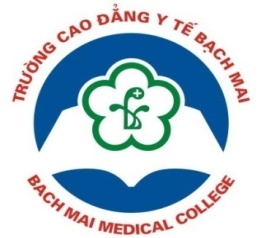 HỒ SƠ DẠY - HỌCTÍCH HỢP Mô đun 5:  KỸ THUẬT ĐIỀU DƯỠNG(MĐ5)Tên bài   :  KỸ THUẬT RỬA BÀNG QUANG (Mã bài: MĐ5.14)Giáo viên : PHẠM THANH VÂNHà Nội, tháng năm 2018STTTrangMục lụcChương trình học phần điều dưỡng cơ sởGiáo án Tài liệu tham khảoĐề cương chi tiếtPhụ lục 1: Bảng kiểm: Phụ lục 2: Mẫu phiếu chăm sócPhụ lục 3: Tình huống lâm sàng và hướng dẫn tự họcPhụ lục 4: Hướng dẫn trả lời tình huống tự họcTTTÊN BÀI HỌCSô giờ121415161718192021Kỹ thuật rửa bàng quang4222324Tổng sốTTTTNội dunghướng dẫnThời gian (phút)Phương phápPhương phápPhương tiện,đồ dùngTTTTNội dunghướng dẫnThời gian (phút)Hoạt động của GVHoạt động của SVPhương tiện,đồ dùng12456HƯỚNG DẪN MỞ ĐẦUMở bàiHƯỚNG DẪN MỞ ĐẦUMở bàiHƯỚNG DẪN MỞ ĐẦUMở bàiHƯỚNG DẪN MỞ ĐẦUMở bài1Giới thiệu vào bàiGiới thiệu vào bài01Thuyết trình minh họa bằng hình ảnh.Quan sát, lắng nghe Máy tính, Projector2Mục tiêu học tậpMục tiêu học tập02Thuyết trình giải thích mục tiêuNghe, hiểuBảng mục tiêu khổ giấy A0      Nội dung      Nội dung      Nội dung      Nội dung      Nội dung      Nội dung      Nội dung3Báo cáo sản phẩm tự học và bổ sung kiến thứcBáo cáo sản phẩm tự học và bổ sung kiến thứcBáo cáo sản phẩm tự học và bổ sung kiến thứcBáo cáo sản phẩm tự học và bổ sung kiến thứcBáo cáo sản phẩm tự học và bổ sung kiến thứcBáo cáo sản phẩm tự học và bổ sung kiến thức3.1Câu hỏi 1: Hãy chỉ ra mục đích, chỉ định. Tại sao phải rửa bàng quang trên NB này? Câu hỏi 1: Hãy chỉ ra mục đích, chỉ định. Tại sao phải rửa bàng quang trên NB này? 3Chiếu các tình huống LSMời 1 nhóm lên trình bày kết quả và giải thích.Nhận xét, bổ sung và tổng kết.01 SV đại diện cho  nhóm lên trình bày kết quảSV khác nghe và nhận xét.Nghe, hiểu, ghi chépMáy chiếu.Máy tínhHoặc bảng Ao, A13.2Câu hỏi 2: So sánh các phương pháp rửa bàng quang trên người bệnh trong tình huống sau?Câu hỏi 2: So sánh các phương pháp rửa bàng quang trên người bệnh trong tình huống sau?3Chiếu các tình huống LSMời 1 nhóm lên trình bày kết quả và giải thích.Nhận xét, bổ sung và tổng kết.01  SV đại diện cho  nhóm lên trình bày kết quảSV khác nghe và nhận xét.Nghe, hiểu, ghi chépMáy chiếu.Máy tínhHoặc bảng Ao, A13.3Câu hỏi 3: Giải thích tại sao cần lưu ý khi rửa bàng quang?Câu hỏi 3: Giải thích tại sao cần lưu ý khi rửa bàng quang?3Chiếu các tình huống LSMời 1 nhóm lên trình bày kết quả và giải thích.Nhận xét, bổ sung và tổng kết.01 SV đại diện cho  nhóm lên trình bày kết quảSV khác nghe và nhận xét.Nghe, hiểu, ghi chépMáy chiếu.Máy tínhHoặc bảng Ao, A13.4Câu hỏi 4: Anh/chị hãy thực hiện giao tiếp với NB, nhận định tình trạng NB và giải thích lý do thực hiện kỹ thuật?Câu hỏi 4: Anh/chị hãy thực hiện giao tiếp với NB, nhận định tình trạng NB và giải thích lý do thực hiện kỹ thuật?3Chiếu các tình huống LSMời 1 nhóm lên trình bày kết quả và giải thích.Nhận xét, bổ sung và tổng kết.01 SV đại diện cho nhóm lên trình bày kết quảSV khác nghe và nhận xét.Nghe, hiểu, ghi chépMáy chiếu.Máy tínhHoặc bảng Ao, A13.5Câu hỏi 5: Anh/chị hãy thực hiện giao tiếp với NB, nhận định tình trạng NB và giải thích lý do thực hiện kỹ thuật. Anh/chị hãy thiết lập điều kiện an toàn và các yêu cầu để rửa bàng quang cho NB)?Câu hỏi 5: Anh/chị hãy thực hiện giao tiếp với NB, nhận định tình trạng NB và giải thích lý do thực hiện kỹ thuật. Anh/chị hãy thiết lập điều kiện an toàn và các yêu cầu để rửa bàng quang cho NB)?3Chiếu các tình huống LSMời 1 nhóm lên trình bày kết quả và giải thích.Nhận xét, bổ sung và tổng kết.01 SV đại diện cho nhóm lên trình bày kết quảSV khác nghe và nhận xét.Nghe, hiểu, ghi chépMáy chiếu.Máy tínhHoặc bảng Ao, A13.6Bổ sung kiến thứcBổ sung kiến thức10Trình bàyNgheTrả lời câu hỏiMáy chiếu.Máy tínhHoặc bảng Ao, A14.Thực hành4.Thực hành4.Thực hành4.Thực hành4.Thực hành4.Thực hành4.Thực hành4.1Trình bày sản phẩm tự học:Nhận xét, đánh giá về quy trình kỹ thuật và videoChỉ ra các bước quan trọng của QTKTChỉ ra những thao tác khó, khó thực hiện được sau khi xem video.Chỉ ra những bước dễ sai lỗi gây tai biến hoặc cho kết quả không chính xác.Làm thửTrình bày sản phẩm tự học:Nhận xét, đánh giá về quy trình kỹ thuật và videoChỉ ra các bước quan trọng của QTKTChỉ ra những thao tác khó, khó thực hiện được sau khi xem video.Chỉ ra những bước dễ sai lỗi gây tai biến hoặc cho kết quả không chính xác.Làm thử5Mời đại diện nhóm lên trình bàyLắng nghe, quan sátBổ sungMời 1 sv làm các bước đơn giản bước 1 đến bước 5Nhận xét, giải thích01 SV đại diện cho nhóm lên trình bày kết quảSV khác nghe và nhận xét.Nghe, hiểu, ghi chépMột SV thực hiện, các SV khác quan sát, nhận xét.Quan sát, nghe, hiểu, ghi chép nhanh.Suy nghĩ, trả lờiNghe, hiểuBảng kiểmMáy chiếuHoặc bảng Ao, A1Người đóng thếMô hìnhDụng cụ4.2Giới thiệu dụng cụGiới thiệu dụng cụ04Mời một sinh viên lên chỉ dụng cụ, chuẩn bịNhận xét và bổ sungQuan sát, Nghe, hiểuDụng cụ, hồ sơ bệnh án4.2Thực hiện các bước kỹ thuật rửa bàng quangChuẩn bị người bệnhThực hiện các bước kỹ thuật rửa bàng quangChuẩn bị người bệnh04Đưa ra một tình huống và mời sinh viên tham gia đóng vai người bệnhNhận xétTham gia đóng vai chuẩn bị người bệnhSV khác quan sát và nhận xétNB giả định4.2Thực hiện các bước kỹ thuật rửa bàng quangChuẩn bị người bệnhThực hiện các bước kỹ thuật rửa bàng quangChuẩn bị người bệnh06Yêu cầu SV thực hiện các bước của KT thông qua việc tự học và xem videoThực hiện KTQuan sát, đánh giáQuy trìnhDụng cụNgười đóng thế4.2Thực hiện các bước kỹ thuật rửa bàng quangChuẩn bị người bệnhThực hiện các bước kỹ thuật rửa bàng quangChuẩn bị người bệnh10GV làm mẫu các bước  và có giải thích.- Quy trình, mô hình, dụng cụCâu hỏi  Máy tính, Projector4Xem video: Kỹ thuật rửa bàng quangXem video: Kỹ thuật rửa bàng quang06Chiếu video.Quan sát Nghe hướng dẫnXem videoGhi chép nhanhQTKT, máy tính, máy chiếu, loa nghe, video7Các điểm cần lưu ý trong bài họcGiải đáp thắc mắcXử trí tình huống Các điểm cần lưu ý trong bài họcGiải đáp thắc mắcXử trí tình huống 03Tóm tắt, tổng kết.Câu hỏi của học sinhMáy tính, máy chiếu8Tổ chức thực tập: Nêu yêu cầu thực tậpHướng dẫn sử dụng bảng kiểmChia nhóm thực tậpTổ chức thực tập: Nêu yêu cầu thực tậpHướng dẫn sử dụng bảng kiểmChia nhóm thực tập01Hướng dẫn.Nghe, hiểu.Chia 2 nhóm.Bảng kiểm, dụng cụ, mô hình.HƯỚNG DẪN THƯỜNG XUYÊNHƯỚNG DẪN THƯỜNG XUYÊNHƯỚNG DẪN THƯỜNG XUYÊNHƯỚNG DẪN THƯỜNG XUYÊNHƯỚNG DẪN THƯỜNG XUYÊNHƯỚNG DẪN THƯỜNG XUYÊNHƯỚNG DẪN THƯỜNG XUYÊNHướng dẫn SV thực hành theo bảng kiểmXem videoHướng dẫn SV thực hành theo bảng kiểmXem video120Quan sát, hướng dẫn, chỉnh sửa những động tác sai.Kiểm tra, đánh giá SV.Phát videoSV thực hành theo nhóm tiến hành theo quy trình, SV khác quan sát, nhận xét  theo  bảng kiểm. Hoặc quay sản phẩm thực hiện vào điện thoại, cuối giờ nộp cho GVXem videoBảng kiểm, dụng cụ, người đóng thếVideoHƯỚNG DẪN KẾT THÚCHƯỚNG DẪN KẾT THÚCHƯỚNG DẪN KẾT THÚCHƯỚNG DẪN KẾT THÚCHƯỚNG DẪN KẾT THÚCHƯỚNG DẪN KẾT THÚCHƯỚNG DẪN KẾT THÚCTổng kết, lượng giá, giải đáp thắc mắcTổng kết, lượng giá, giải đáp thắc mắc15Mời 1 SV thực hành lại toàn bộ quy trình hoặc xem sản phẩm quay video khi SV thực hànhBổ sungGiải đáp thắc mắc của SVNhận xét buổi họcGiao bài tập về nhà chuẩn bị cho bài học tiếp theo.Quan sát, nhận xétNghe, hiểuĐưa ra câu hỏi thắc mắc (nếu có)Đọc trước bài  ....Bảng kiểm, dụng cụ, người đóng thếĐiện thoại.Về nội dungVề phương phápVề phương tiện đồ dungVề thời gianVề sinh viênBan Giám hiệuTrưởng Bộ mônVũ Đình TiếnNgười soạn bàiPhạm Thanh VânSTTCÁC BƯỚC TIẾN HÀNHTHÀNH THẠOCÓ LÀMKHÔNG LÀMICHUẨN BỊ   1. Chuẩn bị người bệnh:Xác định đúng người bệnh - Nhận định tình trạng người bệnh   1. Thông báo và giải thích cho NB về KT sẽ làm. Động viên NB để NB hợp tác.2.Chuẩn bị điều dưỡng: Điều dưỡng phải có đầy đủ trang phục y tế theo quy định. Rửa tay thường quy  3.Chuẩn bị dụng cụ: Bộ dụng cụ VK: khay CN, 1 - 2 khay hạt đậu, 2 bát kền, 2 kẹp Kocher, gạc củ ấu, gạc miếngDụng cụ khác: NaCl 0,9%, Betadine xanh (nếu cần), thuốc điều trị (nếu có), dung dịch sát khuẩn, hệ thống dây dẫn hoặc bơm 50ml, bơm tiêm, kim lấy thuốc, túi nước tiểu, găng VK, găng sạch, vải đắp, tấm nilon, băng dính, kéo, khay hạt đậu. Hồ sơ bệnh ánIITIẾN HÀNH  KỸ THUẬT  1.Che bình phong, trải nilon dưới mông NB, đắp ga, cởi quần, bộc lộ bộ phận sinh dụcRỬA BẰNG HỆ THỐNG DÂY DẪN 2.Mở khay vô khuẩn, đổ DD sát khuẩn và nước muối vào bát kền, bóc vỏ ngoài bơm tiêm, kim lấy thuốc, dây dẫn cho vào khay VK. 3.Pha Betadine hoặc thuốc vào chai dung dịch rửa (nếu cần). Nối dây dẫn với chai dịch, treo chai dịch lên cọc, đuổi khí. Cắt băng dính 2 đoạn. 4.Đặt khay hạt đậu sạch nơi thích hợp, đi găng sạch, tháo băng dính và gạc nối thông tiểu với túi nước tiểu, bóc băng dính cố định sonde ở đùi.  5.Mang găng VK, đặt khay hạt đậu VK giữa 2 đùi NB,  sát khuẩn đầu nối, kẹp ống thông. Tháo đầu túi nước tiểu cho vào khay hạt đậu - Làm sạch bên trong đuôi ống thông bằng nước muối hoặc dung dịch sát khuẩn - Lắp dây dịch vào ống Sonde tiểu. 6.Mở khoá cho dịch chảy vào bàng quang khoảng 250ml, khoá lại - Dùng tay xoa vùng bàng quang  7. Sau 30 phút, nối đuôi ống thông với đầu túi nước tiểu cho dịch chảy từ BQ ra hết - quan sát đánh giá dịch rửa - Tiếp tục rửa nếu có chỉ địnhRỬA BẰNG BƠM TIÊM 1.Mở khay vô khuẩn, đổ DD sát khuẩn và nước muối vào bát kền, bóc vỏ ngoài bơm tiêm và bơm 50ml, kim lấy thuốc cho vào khay VK.  3.Đổ nước muối vào khay hạt đậu, pha Betadine hoặc thuốc vào khay hạt đậu (nếu cần). Cắt băng dính 2 đoạn.  4. Đặt khay hạt đậu sạch nơi thích hợp, đi găng sạch, tháo băng dính và gạc nối thông tiểu với túi nước tiểu, bóc băng dính cố định sonde ở đùi.   5.Mang găng VK, đặt khay hạt đậu VK giữa 2 đùi NB,  sát khuẩn đầu nối, kẹp sonde. Tháo đầu túi nước tiểu cho vào khay hạt đậu - Làm sạch bên trong đuôi ống Sonde bằng nước muối hoặc dung dịch sát khuẩn    6.Hút dịch rửa vào bơm 50ml, lắp vào đuôi ống Sonde bơm vào bàng quang khoảng 250ml, kẹp đầu sonde, dùng tay xoa vùng bàng quang.  7.Sau 30 phút, nối đuôi ống Sonde với đầu túi nước tiểu cho dịch chảy từ BQ ra hết - quan sát đánh giá dịch rửa - Tiếp tục rửa nếu có chỉ định 8.Thay túi nước tiểu mới và cố định vào đùi (nếu cần) - Lau khô bộ phận sinh dục (nếu cần), bỏ dụng cụ, nilon, găng tay, mặc quần, bỏ ga đắp 9.Giúp NB về tư thế thoải mái. Đánh giá NB sau khi thực hiện KT. Dặn người bệnh những điều cần thiết. 10.Thu dọn dụng cụ - Rửa tay - Ghi phiếu TD và CS điều dưỡng.11.Ghi chú: theo dõi, giao tiếp và động viên người bệnh trong suốt thời gian tiến hành kỹ thuật.Bệnh viện:.........Khoa:................PHIẾU CHĂM SÓCMS …………Số vào viện:...Ngày/ thángDiễn biếnXử trí chăm sóc/ Đánh giáKý tênHọ và tênHọ và tênSố ĐTĐịa chỉ EmailGiảng tại phòng thực hànhGiảng tại phòng thực hànhGiảng tại phòng thực hànhThs. Vũ Đình Tiến0912378570Vudinhtienybm@gmail.comThs. Nguyễn Quỳnh Châm0962461181Chamquynh881@yahoo.comThs. Nguyễn Hoàng Chính0902196985chinhnh@hotmail.comCN. Đoàn Văn Chính0974721412Doanvanchinh88@gmail.comCN. Trịnh Thị Kim Dung0983992415kimdungtrinhbm@gmail.comCố vấn học tậpCố vấn học tậpCố vấn học tậpThs. Vũ Thị Mai Hoa0915432125Hoahanhtung@yahoo.com.vnQuản lý phòng tự họcQuản lý phòng tự họcQuản lý phòng tự họcCN. Đinh Thị Thu Hương0912423463Dinhhuong.coi79@gmail.com